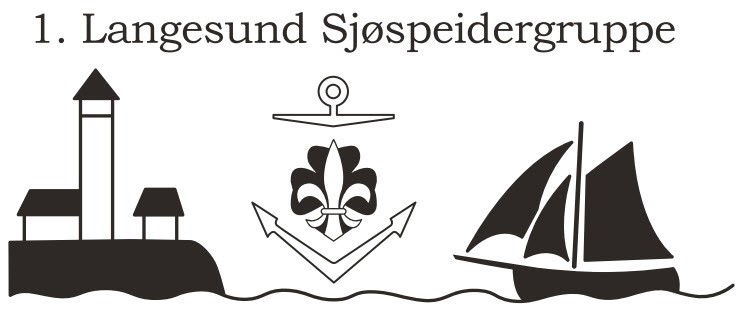 Årsmelding 2022Sammendrag2022 var første året på lang tid hvor de fleste begrensningene rundt corona var opphevet, og speidergruppa startet med ny frisk og mange muligheter for aktiviteter og arrangement.  Hovedaktiviteten i 2022 har vært sjøspeiderleir på Breivoll utenfor Oslo, men vi har også gjennomført vanlige turer og tokt. Speidergruppa har gjennom året fått mange nye medlemmer, men flere har også sluttet. Ved utgangen av 2022 teller vi 67 medlemmer, som er 9 flere enn ved utgangen av 2021.Spesielt stifinnerne har i første halvdel av 2022 vært så mange at det til tider har vært helt fullt både på speiderhuset og i båtene. Ledergruppen er liten men stabil, og med unntak av enkelte arrangement som har vært avlyst på grunn av sykdom har gruppa klart å gjennomføre de fleste planlagte aktiviteter. OrganisasjonSpeidergruppa består pr 31.12.2022 av til sammen 67 medlemmer fordelt på de forskjellige enhetene: Småspeider/flokk = 11 stykkerTropp (stifinner og vandrere) = 32 stykkerRoverlaget = 4 stykkerLedere = 12 stykker.Andre = 8 stykker (Medlemmer som står til utmelding i 2023 men teller i total for 2022)Antallet medlemmer, spesielt i troppen har vært i øvre del av hva vi kan håndtere, både med lederkapasitet og båtmateriell. Det er mange som står på venteliste for å bli medlemmer, og vi har det siste året måttet avvise flere forespørsler. Småspeidere: Gruppa har 11 småspeidere ved utgangen av 2022. 6 er født i 2013 og 5 i 2014. Småspeiderne har satt en begrensning på 10-12 stykker, fortrinnsvis likt antall fra hvert årskull/trinn. Flere enn dette vil være vanskelig å håndtere, spesielt under sjø-aktiviteter. Troppen (Stifinner/Vandrer):Troppen består pr 31.12 av 32 speidere, fordelt på 11 vandrere (ungdomsskolen) og 21 stifinnere (5-7 klasse barneskolen). Troppen har vært delt i 6 patruljer, med 4 stifinnerpatruljer og 2 vandrerpatruljer.Våre patruljer henter navn fra sjøfugler:Stifinner patruljene har navn etter fuglearter som er mer eller mindre standfugler langs kysten. Noen er lokale, mens andre lever i fuglefjell og flokker.TjeldMåkeLunde TerneVandrerne er de litt større og «havgående» fuglene, som skal gjenspeile vandrernes muligheter til lengre turer og mer ansvar:HavørnÆrePatruljene er inndelt i rene gutte- og jentepatruljer. Erfaringene de senere årene er at dette er en bedre løsning enn blandede patruljer fordi gutter og jenter ofte har forskjellig interesser og aktivitetsønsker. Ved å dele inn på denne måten kan vi gi et bedre tilbud til alle og dermed legge til rette for at barna ønsker å være med i speideren lenger. Aktiviteter i troppen er delt mellom stifinner og vandrere, og programmet er tilpasset for de forskjellige gruppene. Dette har vist seg å være en god løsning og videreføres / videreutvikles for årene fremover. Spesielt vandrerne (ungdomsskolen) setter stor pris på denne inndelingen og ønsker i større grad egne aktiviteter på møter og turer.RoverlagetRoverlaget Pontos teller ved utgangen av 2022 av 4 medlemmer. Roverlaget velger selv sin egen ledelse og planlegger og gjennomfører egne aktiviteter. Alle rovere har tilbud om deltakelse på alle troppsaktiviteter, med forutsetning om at de er med som lederassistenter / hjelpere. Rovere i 1. Langesund Sjøspeiderguppe har mulighet til å delta på roveraktiviteter gjennom et «samarbeidslag» for alle speidergruppene i Bamble. Roverne har organisasjonstilhørighet til sine respektive speidergrupper, men deltar på felles aktiviteter i Roverlaget Guffen.LederlagetLederlaget i speidergruppa er liten, men stabil gruppe. Det er 4 ledere tilknyttet småspeider, 5-6 i tropp, samt flere «støtteledere» som assisterer på møter og vedlikehold av materiell. Enkelte foreldre og roverne har også deltatt som lederassistenter i troppen. ForeldrelagetForeldrelaget har ikke vært aktivt i 2022. Det har vært gjennomført et foreldremøte med fokus på deltakelse på leir, fordelt på foreldre til stifinnere og vandrere. Aktiviteter i 2022:Hovedaktiviteten i 2022 har vært sjøspeiderleiren på Breivoll utenfor Oslo, med felles armada / tokt begge veier. Mange speidere og ledere har deltatt på tokt og leir, og har hatt noen flotte dager med aktiviteter på sjøen.Utover dette har speidergruppa gjennomført de tradisjonelle aktivitetene:Småspeiderne har i løpet av året hatt møter på huset og seilmøter i Kongshavn. De har gjennomført en overnattingstur i hengekøye ved Gapahuken. Troppen har hatt «vanlige» møter på speiderhuset i vinterhalvåret og seilmøter i Kongshavn på sommerhalvåretTroppen har deltatt på fellesarrangement med andre speidere i Bamble, for eksempel Bamble Haik og TurMedTrøkk (sjøtrøkk)Seiltokt for vandrere og rovere høsten 2022Roverne har gjennomført egne aktiviteter og deltatt på felles aktiviteter i roverlaget Guffen, blant annet Operasjon Villmark høsten 2022.I løpet av 2022 er det gjennomført et årsmøte (ledere og rovere), flere ledermøter og et gruppeting / juleavslutning. Ledermøter i hver enhet er gjennomført jevnlig for å organisere daglig drift av speidergruppa. Representanter fra gruppa har deltatt på fellesrådsmøter, kretsting og leirkomitemøter. ØkonomiSpeidergruppa har i 2022 hatt stor omsetning, men endte likevel opp med et regnskapsteknisk underskudd for 2022.Totale Inntekter: 	kr. 312.442,- Totale utgifter: 		kr. 350.572,-Driftsresultat		kr: -38.130,-Inntektene til speidergruppa kommer i all hovedsak fra dugnader, gaver og støtte. I tillegg har vi gode inntekter gjennom FriFond-ordningen og overskuddet fra Norsk Tipping.Våre viktigste inntektskilder i 2022 har vært:Kr. 39.866,- Norsk Tipping – Grasrotandelen. Kr. 30.000,- gave fra Amedia (TA) til nye pontonger på Walker bay-jolleneKr. 25.000,- FriFondKr. 20.000,- Gave fra Langesundsfjordens Santitetsforening (til kjøp av en ny båt)Kr. 18.372,- Driftstilskudd fra Bamble KommuneKr. 15.000,- Gavetildeling fra Sparebank1 TelemarkMye av utgiftene til speidergruppa er vedlikehold og oppgraderinger av båtmateriellet. Selv om vi stort sett balanserer investeringer med tildelte gavemidler, er det i noen tilfeller nødvendig å benytte gruppas egenkapital. I 2022 har speidergruppa vært på leir, noe som gjenspeiles i regnskapet. Blant annet er det omfattende utgifter knyttet til seiltokt til og fra leiren, i tillegg til at speidergruppa dekker deltakeravgift for ledere (ca 15.000 kr for 5 ledere). Ved utgangen av 2022 har speidergruppa en kontobeholdning på ca 724.413,- kr, i tillegg til verdien av materiell og båter. Speidergruppa eier selv flytebrygga og sjøboden i Kongshavn og alt inventar som motorer og utstyr. Speidergruppa eier også omfattende utstyr som er lagret på speiderhuset, som for eksempel telt, turmateriell, osv.Lederne i gruppa utfører sitt arbeid på dugnad og mottar ingen form for kompensasjon for arbeidet som utføres. Detaljer om regnskapet er vist i speidergruppas resultatregnskap med noter, og budsjettering for 2023 er gjort under forutsetning om fortsatt drift av gruppa.Speidergruppa har ikke hatt egen kasserer / regnskapsfører i 2022, og gruppeleder står for føring av regnskap og budsjett. Dette er ikke i henhold til god regnskapsskikk og gruppa har innført tiltak for å autorisere kostnader slik at flere ledd involveres. Gruppeleder og troppsleder har kontofullmakt og er gjensidig ansvarlige for at kostnader føres korrekt i regnskapet. Materiell1 Langesund Sjøspeidergruppe har pr 31.12.2022 en omfattende beholdning av materiell, både båter og annet tur- og leirmateriell. Båtmateriellet i speidergruppas eie:Seilskøyta S/S PontosMaxi 77, SjarmandaMaxi 77, KaldorPioner Viking, støtte- og sikkerhetsfartøy6 seilriggede askeladder: En båt (14-foter) er nyinnkjøpt i 2022.En Hunter seilbåt. 3 Suzuki 6hk påhengere, 2 Yamaha 4/5 HK, 1 Yamaha 2,5HK reservemotor11 kanoer med to kanohengere3 båthengereAnnet vesentlig materiell:Båtmateriell lagret i Kongshavn: Speidergruppa eier flytebryggen og Boden i Kongshavn. Bryggeplasser leies av Grenland Havn IKS på en 10-årlig avtale inngått i 2016, med opsjon på 5-års kontrakter.Turutstyr, telt, kjøkken, inventar, osv. lagret på Nustad Gård. Vedlikehold på eiendeler og materiell:Båtmateriellet har 2022 gjennomgått ordinært årlig vedlikehold. Utover reparasjon på hyttekappa på Pontos er det ikke foretatt vesentlige oppgraderinger eller vedlikehold i 2022.  På speiderhuset / Nustad Gård er det ikke gjort vesentlige oppgraderinger i 2022. Planer for 2023Speidergruppa planlegger aktiviteter for 2023 som normalt, men det det er noe usikkerhet til kostnadsbildet grunnet Bamble Kommunes forslag om å pålegge frivillige organisasjoner leiekostnader for bruk av kommunens eiendom og lokaler. Leieavtalen speiderguppa har med Bamble Kommune for speiderhuset medfører pr i dag ingen kostnader på hverken leie eller strøm. Dersom speidergruppa må betale leie og strøm på huset i fremtiden vil det føre til en betydelig økt kostnad for gruppa. Gruppa ser også et økt behov for oppgradering på både båter og hus kommende år. Flere seil, blant annet på Pontos og Sjarmanda må skiftes ut, og det er behov for å fortsette oppgradering på speiderhuset – særlig gangen og badet. Selv om speidergruppa har god økonomi og god egenkapital er det behov for å øke inntektene i tiden fremover, både i form av støtte / gaver og inntekter fra dugnader etc.Hovedaktivitet i 2023 vil være kretsleir på Kjerra Fossepark i Lågendalen. Dette er en felles leir med Aust-Agder Krets, og det forventes ca 1500 speidere på leiren.Oppsummert: Speidergruppa er i god utvikling, vi fortsetter videre i kjent stil!For gruppetinget 1. Langesund SjøKim Roar Garstad-BergGruppeleder